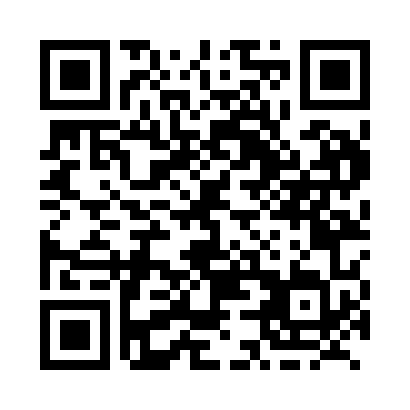 Prayer times for Viceroy, Saskatchewan, CanadaWed 1 May 2024 - Fri 31 May 2024High Latitude Method: Angle Based RulePrayer Calculation Method: Islamic Society of North AmericaAsar Calculation Method: HanafiPrayer times provided by https://www.salahtimes.comDateDayFajrSunriseDhuhrAsrMaghribIsha1Wed3:505:3812:596:048:2010:082Thu3:475:3612:586:058:2110:113Fri3:455:3512:586:068:2310:134Sat3:425:3312:586:078:2410:155Sun3:405:3112:586:078:2610:186Mon3:375:3012:586:088:2710:207Tue3:355:2812:586:098:2910:228Wed3:325:2712:586:108:3010:259Thu3:305:2512:586:118:3110:2710Fri3:285:2412:586:128:3310:3011Sat3:255:2212:586:138:3410:3212Sun3:235:2112:586:138:3610:3413Mon3:205:1912:586:148:3710:3714Tue3:185:1812:586:158:3810:3915Wed3:165:1712:586:168:4010:4216Thu3:135:1512:586:178:4110:4417Fri3:115:1412:586:188:4210:4618Sat3:095:1312:586:188:4410:4919Sun3:065:1212:586:198:4510:5120Mon3:045:1012:586:208:4610:5221Tue3:045:0912:586:218:4810:5322Wed3:035:0812:586:218:4910:5423Thu3:035:0712:586:228:5010:5424Fri3:025:0612:586:238:5110:5525Sat3:025:0512:596:238:5310:5626Sun3:025:0412:596:248:5410:5627Mon3:015:0312:596:258:5510:5728Tue3:015:0212:596:268:5610:5829Wed3:005:0212:596:268:5710:5830Thu3:005:0112:596:278:5810:5931Fri3:005:0012:596:278:5910:59